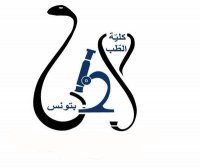 DEMANDE D’INSCRIPTION AU MASTERE DE RECHERCHE
 EN BIOLOGIE HUMAINE APPLIQUEE A LA SANTEAnnée universitaire : ………/………Année d’inscription :………..Nom : ………………………………………… Prénom:…………………………………..…..Date et lieu de naissance : ………………………… Numéro de CIN :…………………….......Adresse (N° et Rue): ……………………………………………………………………...…….Ville: ……………………… Gouvernorat : …………….……. Code postal : ……………..….Numéro de téléphone : …………………………email : ………………………………….…… Spécialité : …………………… ………..Profession: ………………………………….……….   Le candidat 	
    date, signature     Pièces à fournir pour 1ère inscriptionUne demande d’inscription signée par le candidatUne copie de la CINL’accusé de paiement des frais d’inscription universitaire en ligne Site Web (www.inscription.tn)Une copie de l’attestation de réussite et du relevé de note de la première année pour les étudiants en M1Avis de la commission du mastèreAvis du Doyen